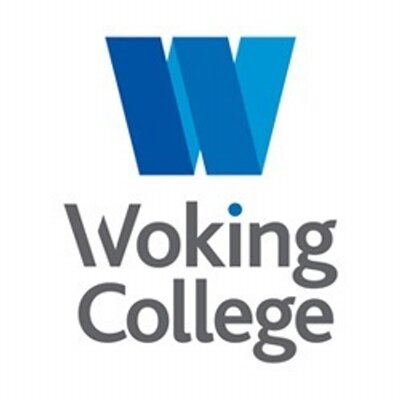 Covid-19 Risk AssessmentAugust restart documentPlease also see separate OWCC documentNRALast updated – 19 August 2020The series of risk assessment has been compiled from the weekly discussions of the Senior Leadership Team in relation to the College closure following the global Covid-19 (Coronavirus) outbreak. It has been further enhanced by including the updated advice from the government, Surrey County Council, Public Health England and specific guidance for sixth form colleges from the Sixth Form Colleges Association (SFCA) and the Association of Colleges (AoC). The SLT have adapted the relevant guidance to make it appropriate for Woking College and have focussed on those areas which are specific to our context and local environment.The preventative measures in this risk assessment are not mandatory but are provided as guidance on reducing the risk of transmission of the disease for all our stakeholders. This risk assessment will be reviewed regularly in light of changes to the risk level or updated governmental guidance.Achieved and completedOn target but not yet fully achievedStill to be achievedRisk/IssueActions to mitigate the riskBy whom?By when?Infection cases/outbreak!Ensure we have the most accurate list of e-mail addresses for homes / alternative emergency contact so that quick and effective communication is possible with homesProduce accurate lists with NLE to produce a CSV  of all contacts to be contacted via mailchimpNHS Test and Trace process to be followedNHS Test and Trace process to be followed and understand how to contact their local Public Health England health protection team. Staff members and parents/carers understand that they will need to be ready and willing to:book a test if they are displaying symptoms. Staff and students must not come into the College if they have symptoms, and must be sent home to self-isolate if they develop them in College.provide details of anyone they have been in close contact with if they were to test positive for coronavirus (COVID-19) or if asked by NHS Test & Traceself-isolate if they have been in close contact with someone who develops coronavirus (COVID-19) symptoms or someone who tests positive for coronavirus (COVID-19)A small number of home testing kits can be? available to be given directly to parents/carers collecting a child who has developed symptoms at school or staff who have developed symptoms at schools, where providing a test will increase the likelihood of them getting tested.3.The College will ask parents and staff to inform them immediately of the result of the test:If someone tests negative, if they feel well and no longer have symptoms similar to COVID-19 they can stop self-isolatingIf someone test positive they should follow the ‘stay at home: guidance for households with possible or confirmed coronavirus (COVID-19) infection’ and must continue to self-isolate for at least 7 days from the onset of their symptoms and then return to school only if they do not have symptoms other than cough or loss of sense of smell/taste. This is because a cough or anosmia can last for several weeks once the infection has gone. Other members of their household should continue self-isolating for the full 14 days.Follow flowchart of school response to suspected or confirmed COVID-19 cases: display in staff basesNJO/HRONWALatest mid-September7 SeptStaffing and staff communications before the start of termIdentify any staff who are unable to return to College. Consider carefully any personal risk factors (age, obesity, pregnancy, existing health conditions, ethnicity) as well as other issues such as mental health, returning to routine, vulnerability and how they have been affected by the extended closure. Consider how these absences can be covered and make appropriate arrangements including, where possible, teaching from home.BFR to email all staff and update them on the Covid arrangements and to identify any staff who aren’t able to come back as normal. Where necessary, make appropriate arrangements for cover.BFR to run a focus group with a small group of staff at 10.30am on results day – run through the Covid risk assessment document to reassure staff and to see if they can identify anything which we have missed.Reviewed staff survey on 23 June 2020 and consider mitigations: The main issues arising are being addressed in this documentStaff who have anxieties about coming in to work on to be contactedAll staff to be copied-in to communications with parents and studentConsider office capacity to avoid hot-desking Air conditioning to be kept off – place stickers across contol panelsMaximise ventilation in classroomsVideo to all parents explaining the adjustments and arrangements made in College for our September return.Clear instructions that students coming in should clean the keyboardBFR/NRA/KCR/DCONWAJSPStaffing and staff communications before the start of termInformation to all staffEnsure all staff have access to all relevant guidance and legislation including, but not limited to, the following:The Reporting of Injuries, Diseases and Dangerous Occurrences Regulations (RIDDOR) 2013The Health Protection (Notification) Regulations 2010Public Health England (PHE) (2017) ‘Health protection in schools and other childcare facilities’DfE and PHE (2020) ‘COVID-19: guidance for educational settings’Staff to be informed of the location of these during initial start of term briefingsStaff to avoid close face to face contact and minimise time spent within 1 metre of anyone. Staff to be given visors if requestedBFR/NRA/NWANWAStaffing and staff communications before the start of termConsider which support staff roles could continue to be completed from home (e.g payroll). Where possible, allow staff this option to avoid close proximity in staff offices. If this is not possible, consider staffing rotas for some offices.In the whole staff email, BFR to also ask support staff to self-identify if they are able to complete some or all of their work functions from home. College will remain flexible in such circumstances and any arrangements to be discussed and agreed with relevant line managers.  See staff survey (as above)Screens have been erected to protect staff in Reception, Registry, Careers, PA’s offices, LRC, It Network office and FinanceBFR/NRA/LCOStaffing and staff communications before the start of termExtend the performance management and probationary periods for relevant staff affected by the lockdown and not having a full set of externally assessed results. Continue to monitor the performance of such teachers and departments to review at the end of the next academic year.Let staff know in SeptemberLCO/LBEStaffing and staff communications before the start of termEnsure close monitoring and assessment of all new teachers from August 2020 since the vast majority have been appointed during the lockdown and we have not had the opportunity to see them teach, including earlier and more frequent observations and twilight L&T sessions for trainees.The initial induction sessions for new staff have been amended so they understand tweaks to our induction methodology NWA/HCLStaffing and staff communications before the start of termRemove all additional chairs from desk to ensure they are single student desks only. Re-arrange furniture as necessary to ensure appropriate spacing between desks and with movement around the LRC.Adjust as announcements are made in respect to expectations of physical distancingJSP/DNELRCSwitch off every other PC to ensure appropriate spacing between students.Take back to Exec for discussionOWCC provision (see their also their own Risk Assessment Document)Plan and put in place additional LRC space / furniture in the OWCC in order to zone Year 1 and Year 2 Ensure Wifi available for 25+ computersCanteen provision to be provided in OWCC by Independent CaterersOne way system in place in OWCCStaff to be DBS checkedAdditional cleaning also in place in OWCCSanitisation points at all entrancesRota of staff to be put in place (two staff, one in social space, one in study space)NRA/NWABFRMovement around the College site and buildingsvisitorstimetabling EnrolmentClearly indicate changes to College arrangements on main entrance to College  -no additional signage throught now to be needed other than corridor signsEstablish a one-way system around College to maintain social distancing expectations and reduce student interaction around the building. This will include leaving automatic doors open to avoid touch, separate up and down stairwells in both the main and Science buildings and floor markings with arrows to clarify routes.In and out doors marked for classroom where possibleSLT to have duty rota to remind students about social distancingConsider most appropriate arrangements as guidance/risk changesVisitors to the site, such as contractors, to be fully briefed on the College’s arrangements and follow site guidance on physical distancing and hygiene on or before arrival. Where visits can happen outside of school hours, they should. A record will be kept of all visitors.All come back, staggered start and end time of lessons (10 mins initially, L6 strat on time, finish 10 mins early U6/L2  start 10 mins late.Remote learning plan to be in place if for whatever reason the College has to close to students within the academic yearStudents invited in small groups of 25. Subject desks spread out in the refectory and Beldam with HOYs moved to the dance studio. Parents not able to come in unless there is a specific need to accompany their son/daughter. SWF/EHO/GMA added to stage 2 team – NRA to inform them.Further consideration of arrangements for induction day – LCO/HCL to bring proposal for smaller sessions, possibly over 2 days on Thursday and Friday. To be discussed further in SLT meeting at 2.30pm on Thursday 13th August.NWACleaningFor detailed guidance refer to the guidance on SCC Covid-19 School Leaders webpage and gov.uk: Routine measures during COVID-19 pandemic should already be to outbreak standard. PPE should be worn for cleaning – minimum gloves and disposable apron. Consider using face mask and eye protection if risk is high – ie. Cleaning areas where there are visible bodily fluids. Public areas (e.g. corridors – clean as normal) Surfaces that could be contaminated need cleaning and disinfection. All frequently touched surfaces (door handles, taps, table tops, keyboards etc.) should also be cleaned and disinfected. Use disposable cloths or paper roll, disposable mop heads to clean hard surfaces (e.g. floors, sanitary fittings, chairs, tables) Have tissues available in each classroom and consider if we have enough bins for their disposalUse a combined detergent and disinfectant or use a two-stage cleaning process of detergent (household type cleaner) followed by a hypochlorite solution (1000ppm) e.g. diluted Milton. [Check chemicals in use are effective against enveloped viruses] Avoid splashes and spray when cleaning where possible. Waste: Any COVID-19 related waste should be double-bagged and stored for 72 hours before usual disposalDaily monitoring system of cleaning levels during and after each day to be put in placeAdd information about further cleaning arrangements to staff information /update.Mr Khan and Mr Bridger to be doing additional wiping during the day Door handles etcNWA/FMU/CJENWASome subjects with special considerationPHYSICAL EDUCATION classes should be kept in consistent groups and sports equipment thoroughly cleaned between use by different groups. Contact sport to be avoided. Outdoor sports to be prioritised and large indoor spaces used where not to ensure maximising distance between pupils and high levels of cleaning and hygiene. COVID-19: Guidance on phased return of sport and recreations. PERFORMING ARTS: Lessons which include singing, chanting, playing wind or brass instruments or shouting may cause an additional risk of infection. Control measures of physical distancing, playing outside, limiting group size to 15, positioning pupils back to back or side to side, avoiding sharing of instruments and ensuring good ventilation are put in place. SLTFirst aid teamProvide clear guidance to staff trained to administer first aid – whilst they may not be able to maintain a 1 metre + distance, they should wash their hands before and after each first aid interaction, wear a mask covering their mouth and nose, wear a new pair of disposable gloves for each first aid incident and ensure they dispose of all materials at the end of each incident.First Aid team to meet on Monday 24th August to discuss arrangements.SLTCJEInformation for and actions regarding all studentsNew student code of conducting with additions to infection-reacted behaviour to be made clear to students at enrolmentStudents are made aware of the school’s infection control procedures in relation to coronavirus and are informed that they must tell a member of staff if they begin to feel unwell.The College will remind all students to clean their hands regularlyPupils arriving at College wearing a face covering are instructed not to touch the front of their face covering during use or when removing them. If anyone in the College becomes unwell with a new, continuous cough or a high temperature, or has a loss of, or change in, their normal sense of taste or smell (anosmia), they are sent home and advised to follow ‘stay at home: guidance for households with possible or confirmed coronavirus (COVID-19) infectionRisk assessments to identify Student with complex needs who struggle to maintain good respiratory hygiene, for example those who spit uncontrollably or use saliva as a sensory stimulant.students informed not to touch staff or peersinformation to be given to all students regarding the cleaning of spaces and by whom (including by students themselves)students to be informed about use of shared spaces and especially zoning of year groupsstudent encouraged to use public transport with masks / avoid public transportNo waiting in corridors - teachers to ensure this happens with effective timekeepingRemote education plan in place by the end of September 2020 for individual students or groups of students self-isolating. LBESupport for new studentsEnsure that all courses have a thorough induction to develop subject specific skills, bridge any gaps in knowledge and provide students with an opportunity to learn more about the courses they have chosen.This is a priority message for HoDs! – clear direction neededShow students that they will be supported to catch up on the learning skills they missed learning for themselves during the revision period?Timetable early assessments (after 3 weeks) to ensure student are working and on the right courses? – especially if still in a quite restrictive lockdown situation?)LBE/HCLSupport for new studentsSummer GCSE results to be treated in exactly the same way as previous years with no changes to course entry requirements.Message to HoDs repeated before enrolmentNRASupport for new students‘High Challenge, Low Stress’ INSET planned for September to develop support strategies for new students who have missed such a significant period of schooling over the last six months. This practice also needs communicating to students and parents before the summer breakHCL/RDUSupport for existing studentsConsider additional support for students who are struggling to return to normal routine following the extended lockdown period, including subject workshops and LRC catch-up sessions. Also, identify ways to bridge knowledge gaps and ensure that subject specifications have been fully covered. HoDs awareness of what might be necessary in first half term -  part of their induction materials/programmeCourse change arrangements – avoid queues and congestion?Sign out forms??NRAConsider individual applications with increased demand expected from students to repeat Year 13.Students wishing to return for a third year need to make their case to NRA who will make a decision based on their individual circumstances.NRAIncrease support for SEND students struggling to adapt to old routines through learning support and mentoring.What can be done to put this in place before the summer?Remote education plan in place by the end of August 2020 for individual students or groups of students self-isolating. BFRLessons learnt from the lockdownAutumn examsLessons learnt from the lockdownHealth and Safety in classroomsPlan for all aspects of Autumn exams once details are announced.Hopefully we can communicate to parents on this (inc old Yr 13 asap(?))NWALessons learnt from the lockdownAutumn examsLessons learnt from the lockdownHealth and Safety in classroomsReview the effectiveness of independent learning during the lockdown and further develop such methods and opportunities for both staff and students through the pastoral programme and subjects.Gather data from course reviews and turn into SBP for September?BFRLessons learnt from the lockdownAutumn examsLessons learnt from the lockdownHealth and Safety in classroomsConduct a full review of our contingency planning before, during and after the lockdown. Ensure that lessons are learnt for all relevant staff and that we are fully prepared for the next potential lockdown.Review and incorporate into Disaster Recovery Plan in October 2020NWALessons learnt from the lockdownAutumn examsLessons learnt from the lockdownHealth and Safety in classroomsCapacity of classrooms analysis completed – to be reviewed as government advice of 1m social distancing changes.Classrooms and other learning environments are organised to maintain space between seats and desks where possible.NWAStudent and parental concerns about returning to CollegeProvide alcohol/wet wipes in all computer rooms to enable staff and students to clean the keyboards and monitors before use.Parents are made aware of the school’s infection control procedures in relation to coronavirus via letter and social media – they are informed that they must not send their child to school if they have coronavirus (COVID-19) symptoms, or have tested positive in the last 7 days, or if another household member develops coronavirus symptoms. In both these circumstances the parents/carers should call the school to inform the school of this and that they will be following the national Stay at Home guidance. Parents and pupils are encouraged to walk or cycle to their education setting where possible;Parents’ drop-off and pick-up protocols are planned and communicated so that they minimise adult to adult contactParents to be aware of the need for appropriate tests to be taken if necessary and the need for them to report the resultsInclude all relevant advice from above in communication to parents and future studentsBFRCounselling for staff and studentsInclude in letter home to all students and parents to provide appropriate reassurance. However, ask teachers to design lessons which can be accessed from home for students and parents if needed.See notes on this aboveHCLStudent and parental concerns about returning to CollegeAs a significant number of staff and students are likely to have been directly and personally affecting by the virus (family/friend bereavement, mental health issues, etc….), arrange additional counselling and welfare support to be available as required.Discuss with College Counsellors what we might do upon return and how that is communicatedRemote education plan in place by the end of September 2020 for individual students or groups of students self-isolating. HCL